EDUKACJA POLONISTYCZNADzisiaj główną bohaterką naszych zajęć jest pewna królowa."W górach ma swe źródło, skąd właśnie wytrysła,a płynie do morza, nasza rzeka … "
Tak, to WISŁAOtwórzcie  podręcznik na stronach 50 - 51 i przeczytajcie tekst pt. "O Wiśle"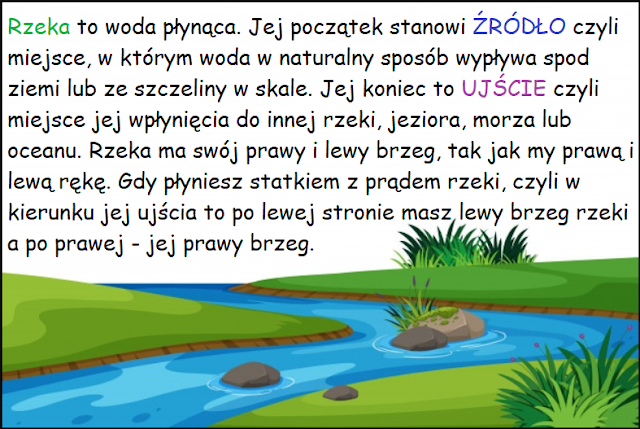 A teraz wysłuchajcie informacji:https://www.youtube.com/watch?v=Ue8-93Pw9L0&feature=emb_err_woyt  https://www.youtube.com/watch?v=AHbpOv25J6A&feature=emb_rel_errOtwórzcie swoje zeszyty i zapiszcie.W klasieTemat:  Królowa naszych rzek.Na podstawie  tekstu wykonajcie do zeszytu  zadania 1,2 oraz 3. Uzupełniony i przepisany tekst z zadania 3 otoczcie kolorową ramką.Podczas zapisywania pamiętajcie, że:Wykonajcie polecenie 1 i 2 w ćwiczeniach polonistycznych (bez czerwonej kropeczki) na str. 64. Dla przypomnienia spójrzcie na obrazek z rodzajami zdań!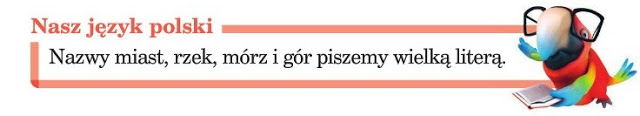 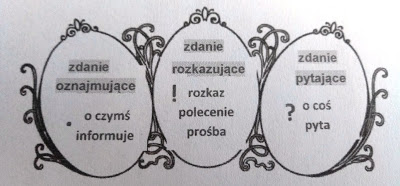 EDUKACJA TECHNICZNADziś  wykonacie statek (do pływania po Wiśle 😅). Potrzebna  będzie kwadratowa kartka papieru - wybierz swój ulubiony kolor.Jak zrobić statek z papieru?http://www.zabawydladzieci.com.pl/jak-zrobic-statek-z-papieru/Jak zrobić żaglówkę z papieru?http://www.zabawydladzieci.com.pl/zaglowka-origami-tutorial/EDUKACJA MATEMATYCZNAPoliczcie po 10 do 100 (np. na palcach, każdy paluszek to dziesiątka)
Teraz każdy paluszek to będzie jedna setka, czyli liczymy           100, 200, 300, 400, 500, 600, 700, 800, 900, 1000Popatrzcie na zadanie 1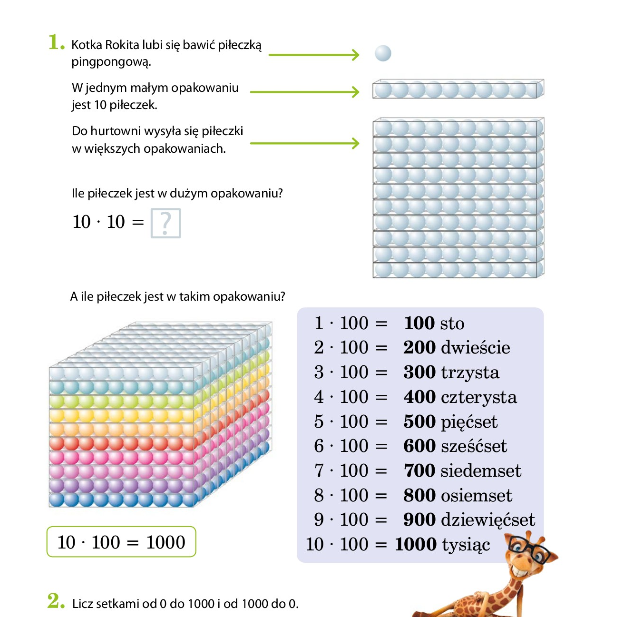 W jednym opakowaniu jest 10 piłeczek. Ile jest piłeczek w 10 takich opakowaniach?10 x 10=100Teraz popatrzcie na kolorowe piłeczki.  Jeden kolor to 100 piłeczek. Zatem 10 kolorów po 100 piłeczek to razem 1000.10 x 100 = 1000(łatwo to obliczyć, bo 1 x 1 to 1 i przepisujemy trzy zera)Przepiszcie do zeszytu słownie liczby z ćw. 1wzór 100- sto         200 – dwieście itd.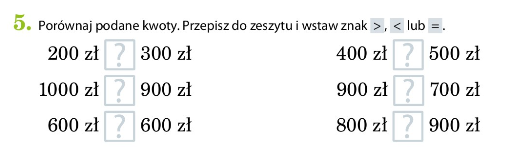 Jako powtórzenie dzisiejszego tematu wykonajcie polecenia w ćwiczeniach matematycznych na str. 68.To już wszystko w tym tygodniu!Miłego weekendu.Pozdrawiam